   GWRTHRYCHAU CYFEIRIO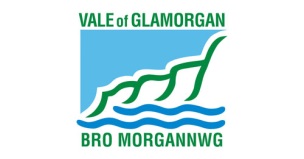 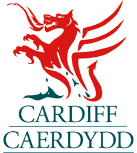 Cyflwyniad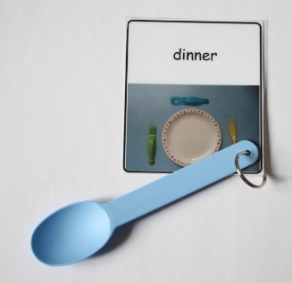 Mae Gwrthrychau Cyfeirio’n wrthrychau sy’n cael eu defnyddio i gynrychioli person, gweithgaredd neu ddigwyddiad. Dros amser, bydd y person yn dysgu bod y gwrthrych yn cynrychioli’r person hwnnw, y gweithgaredd hwnnw neu’r digwyddiad. Defnyddir Gwrthrychau Cyfeirio i helpu person i ddeall beth sy’n digwydd yn eu hamgylchedd ac hefyd i helpu pobl i wneud dewisiadau. Deall gwrthrychau go iawn yw cam cyntaf datblygiad symbolaidd. Felly, ystyrir mai defnyddio gwrthrychau yw’r dull mwyaf cadarn o gynrychioli gair.Sut i greu gwrthrychau cyfeirio1. Dewiswch y person, y gweithgaredd neu’r digwyddiad yr hoffech iddynt ei ddeall.2. Dewiswch wrthrych. Dylai fod yn hawdd ei ddeall. Caiff eitemau eu dewis oherwydd eu nodweddion aml-synnwyr. Rhaid i’r gwrthrych cyfeirio fod yn berthnasol i’r unigolyn, felly gall dau blentyn fod â gwrthrych cyfeirio gwahanol ar gyfer yr un tegan neu weithgaredd. Mae trafod y gwrthrych yn helpu’r plentyn i greu darlun meddyliol ohono.  Gallai fod yn rhywbeth fel:Eitem yr ydych yn ei ddefnyddio yn ystod y gweithgaredd (e.e. fforc = swper, brwsh paent = paentio)Rhan o’r gwrthrych (e.e. rhaff = siglen, crochenwaith = garddio)Rhywbeth sy’n debyg i’r gwrthrych go iawn (e.e. ffabrig o’r un deunydd â’r gwrthrych)Rhywbeth nad yw’n uniongyrchol berthnasol, ond all symboleiddio’r gweithgaredd (e.e. gallai brigyn gynrychioli mynd am dro).3. Mae’n well dechrau â thua 3 Gwrthrych Cyfeirio ar gyfer gweithgareddau/digwyddiadau sy’n digwydd yn aml iawn. Gallwch ychwanegu mwy o Wrthrychau Cyfeirio yn nes ymlaen.Sut i ddefnyddio Gwrthrychau CyfeirioCyn i’r unigolyn ddechrau ar y gweithgaredd rhowch y Gwrthrych Cyfeirio iddo/iddi. Defnyddiwch arwydd a/neu iaith e.e. “’dyn ni’n mynd i’r parc nawr”.Ar ôl rhoi’r Gwrthrych Cyfeirio, mae’n bwysig dechrau ar y gweithgaredd yn syth i’w helpu nhw i ddeall y cysylltiad rhwng y gweithgaredd a’r gwrthrych.Mae’n bwysig iawn bod gwrthrychau’n cael eu defnyddio’n gyson bob tro y byddwch yn gwneud y gweithgaredd.Pan fydd gweithgaredd yn dechrau, ewch â’r Gwrthrych Cyfeirio oddi ar y person a’i roi i gadw. Mae’n syniad da i fod â lle cyson (e.e. bag/blwch) i gadw pob gwrthrych yno a’u rhoi nhw i ffwrdd pan fydd y gweithgaredd wedi dechrau. Unwaith y bydd yr unigolyn wedi deall y cysylltiad rhwng y gwrthrychau a’r gweithgareddau, gallwch ddefnyddio’r gwrthrychau hyn i gynnig dewis yn ymwneud â’r gweithgareddau hyn. Mae’r enghraifft ganlynol yn dangos datblygiad symbolaeth. Mae’n bwysig eich bod wastad yn dechrau gyda gwrthrychau go iawn pan fyddwch yn ansicr o lefel dealltwriaeth plentyn. 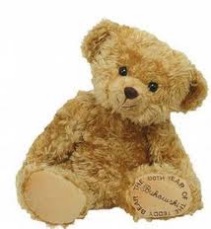 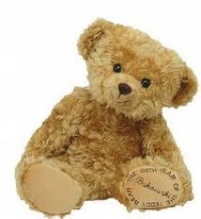 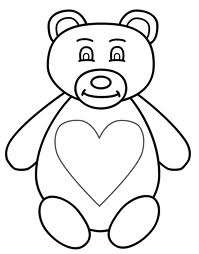             Gwrthrych Go Iawn	           Llun o’r gwrthrych	                    Symbol o’r Gwrthrych